Муниципальное автономное дошкольное образовательное учреждение «Детский сад № 42»Мастер класс по изготовлению домика для птичкиТема: « Домик для птички»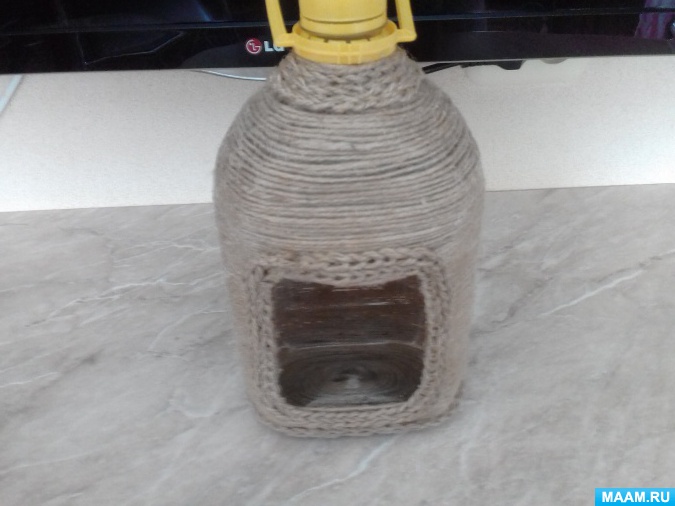                                                    Подготовила: воспитатель Колдаева В.Г.Саранск2020Цель: изготовление домика для птички.Задачи: Образовательные: - познакомить с процессом изготовления домика из пластиковой бутылки; учить работать с разными материалами.Развивающие: -развивать эстетическое  восприятие, воображение,  фантазию, мелкую         моторику рук. Воспитательные:  -воспитывать бережное отношение к окружающей природе.           Интеграция образовательных областей: физическое, познавательное, речевое, социально – коммуникативное ,художественно-эстетическое развитие.Форма организации: подгрупповая       Оснащение:  пластиковая бутылка 5 литров, большая катушка ниток шпагата, ножницы, клей, акриловые краски, крючок для вязания.Целевая аудитория: воспитатели ДООМетоды обучения: словесный - беседа, объяснение; наглядный - образцы изделий,  демонстрация готовых работ.практический – изготовление декоративного дерева, пальчиковая гимнастика.Метод стимулирования; метод  самоконтроля; Методические приёмы: показ образца, показ способа действий. Воспитатель: Уважаемые коллеги! Сегодня я вам представляю мастер-класс  по изготовлению домика для птички, который состоит из трех частей: введение , основная и заключительная части. 1.Введение.Целью введения является: формирование у слушателя целенаправленного интереса. Тема  мастер-класса: «Домик для птички»В рамках данной темы я  хочу представить вам  домик.В современных условиях проблема экологического воспитания приобретает особую остроту и актуальность. Перелётные птицы ежегодно оказываются в большой опасности в связи с сильными зимними холодами, морозами. Прилетев в родной край, они не нашли ни тепла, ни привычного для них корма. В этой ситуации большая ответственность ложится на человека. В его силах помочь пернатым - построить новые скворечники, сделать кормушки и регулярно следить за наличием корма. 2. Основная часть Целью основной части является практическая деятельность по изготовлению домика. Основная часть  работы по изготовлению домика включает в себя 2 этапа-подготовительный и практический.1 этап – подготовительный.Цель: подготовить кисти рук и пальцы для дальнейшей работы.Ход  деятельностиВоспитатель: Сегодня я предлагаю выступить вам в роли дошкольников. - Вы готовы?На данном этапе с целью тренинга кистей и пальцев рук провожу пальчиковую гимнастику. (воспитатель проводит пальчиковую гимнастику). ПтичкиПтички прилетали, -Большие пальцы цепляем, как крючки друг за друга, остальными машем, как крыльямиКрыльями махалиСели, посидели -Кисти рук собираем в кулачки и фалангами вниз кладем на столДальше полетели. -Повторяем первое движениеВоспитатель:2 этап – практический.Цель: Изготовление домика.На данном этапе для реализации целей нам понадобятся следующие материалы: пластиковая бутылка 5 литров, большая катушка ниток шпагата, ножницы, клей, канцелярский ножик, крючок для вязания.1. Вырезаем канцелярским ножом в середине бутылки отверстие. Все наша заготовка готова.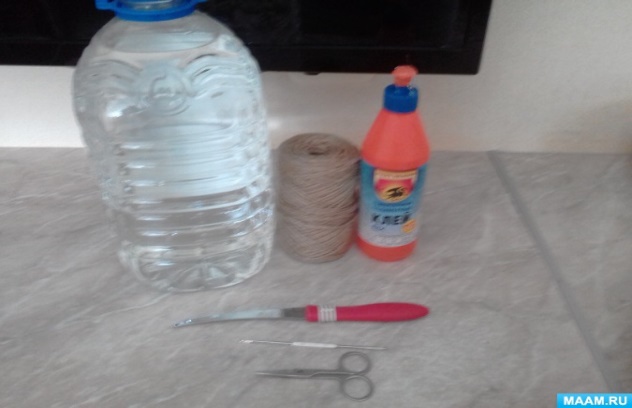 2. Наносим постепенно на поверхность бутылки клей и начинаем приклеивать наш шпагат к бутылке. Каждый слой должен плотно прилегать к следующему. Почему наносим клей постепенно, а не на всю бутылку сразу, чтобы избежать стекания его с поверхности бутылки. Ждем , когда просохнет клей.3. Вяжем из шпагата крючком длинную цепочку из воздушных петель. И начинаем приклеивать вокруг отверстия в середине бутылки. А так же в низу бутылки и вокруг горлышка. 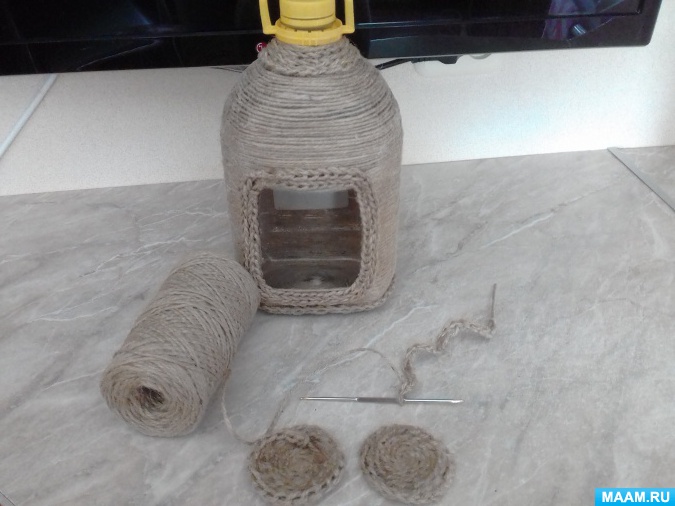 Вот и готов наш домик для птиц. Думаю, что в нем обязательно поселится семейство пернатых.3.Заключительная часть. Цель: подведение итогов мастер-класса.- Молодцы! Ваши домики  готовы. - Поделитесь своими впечатлениями.- Таким образом, нет необходимости использовать для изготовления  поделок предметы живой природы. Домик можно сделать и из обычной пластиковой бутылки.Спасибо за внимание!